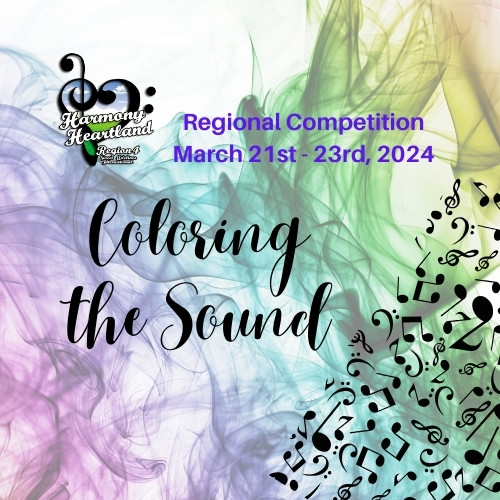 Harmony HeartlandRegion 4 HUBThursday, March 21 - 6pm – 10pmFriday, March 22 - 9pm – 9pmSaturday, March 23 - 9am – 3pmHUB EXHIBITORS My Sister SingsBeads n MoreMetro Nashville ChorusPride of Kentucky ChorusTenacious QuartetQC ClubRising Stars of Region 4Region Registration/Lost and Found